Витебская епархия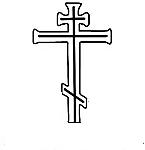 Епархиальный паломнический центр «Одигитрия»Приглашаем Вас в паломнические поездки!Для записи в поездку и по всем орг. вопросам обращатьсяпо тел. 42-90-50 и по адресу: ул. Чехова, 19 (епархиальное управление)(понедельник-четверг с 9:00 до 18:00, кроме Великих церковных праздников, обед с 13:00 до 14:00, воскресенье — с 8:00 до 16:00), а также в группу ВК: https://vk.com/vitpalomnik, в ОК: https://ok.ru/vitpalomnik и на эл. почту: odigitry@mail.ruКаждое воскресенье после Божественной Литургии в храме «Собор Архангела Гавриила» по адресу: ул. 1-я Коммунальная, 5 председатель паломнического отдела иеромонах Серафим проводит беседы с начинающими паломниками Как добраться: трамваи №№1, 2, 6, 7, 9, автобусы №№ 1, 17, 20, 23а, 32, 40, 44, 45, 99 (остановка "Вторая городская больница").4 февраля Свято-Покровский женский монастырь (Толочин)15 руб.  До  1.0210-11 февраля «Святыни Псковщины»45 руб. + 300 росс.До 5.0216-17 февраля «Православная Москва»45 руб.До 11.0223-24 февраляТоржество Православия в Псково-Печерском монастыре45 руб. + 300 росс.До 18.024 марта Полоцкий Спасо-Евфросиниевский женский монастырь15 руб.До 1.038-11 марта «Святыни Киева – Киево-Печерская лавра – Чернигов»90 руб.
До 1.0316-19 марта «Почаев (Украина)»95 руб. До 7.0324-25 марта «Смоленск – Дорогобуж – Болдино»25 руб. + 300 росс.До 10.0324-25 мартаПохвала Пресвятой Богородицы в Свято-Елисаветинском женском монастыре г. МинскаСумма уточняется20-22 апреля «Санкт-Петербург – Кронштадт – Стрельна»65 руб. + 1000 росс.До 12.045 маяДень памяти прп. Евфросинии Полоцкой. Спасо-Евфросиниевский женский монастырь15 руб.До 01.0512-13 мая«Шамордино – Оптина Пустынь – Клыково»45 руб. + 600 росс.До 7.051-10 июня«Православная Грузия»250$ + 250 руб. До 1.0522-24 июня «Никандрова пустынь – Псково-Печерский монастырь»40 руб. + 500 росс. До 17.0629 июня– 3 июля«Санкт-Петербург – Вырица – Валаам»8500 росс. + 100 бел.До 1.061 июля«Барколабово. Вознесенский женский монастырь»25 руб.До 27.069-13 июля«Боголюбово – Владимир – Муром – Дивеево (2 дня) – Суворово – Санаксары – Выша»95 руб.До 30.0629 июля«Ляды – Барань (Свято-Ксениевский монастырь)»25 руб.До 25.0729 июля«Белыничи»25 руб.До 25.072 августаДень памяти иконы Оршанской Божией Матери. Православная Орша15 руб.До 30.073-5 августа«Оптина пустынь – Тихоно-Калужская пустынь – Шамордино»50 руб. + 800 росс.До 30.0710 августаПразднование Смоленской иконы Божией Матери. Свято-Успенский кафедральный собор– Авраамиев монастырь25 руб.До 05.0825-26 августа«Микашевичи – Туров – Ольгомель»70 руб.До 19.0830 августа – 2 сентября«Муром – Дивеево – Санаксары – Выша»95 руб.До 15.088-9 сентябряДень обретения и перенесения мощей св. прав. Иоанна Кормянского.«Барколабово – Корма – Полыновичи»45 руб.До 01.09